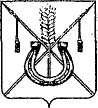 АДМИНИСТРАЦИЯ КОРЕНОВСКОГО ГОРОДСКОГО ПОСЕЛЕНИЯКОРЕНОВСКОГО РАЙОНАПОСТАНОВЛЕНИЕ от 09.02.2022		                                                           			№ 170г. КореновскОб утверждении плана нормотворческой деятельностиадминистрации Кореновского городского поселенияКореновского района на 2022 годВ соответствии с Федеральным законом от 6 октября 2003 года                        № 131-ФЗ «Об общих принципах организации местного самоуправления в Российской Федерации», в целях планирования нормотворческой                    деятельности, администрация Кореновского городского поселения Кореновского района  п о с т а н о в л я е т:1. Утвердить план нормотворческой деятельности администрации Кореновского городского поселения Кореновского района на 2022 год (прилагается).2. Общему отделу администрации Кореновского городского поселения Кореновского района (Труханова) разместить настоящее постановление на официальном сайте администрации Кореновского городского поселения Кореновского района в информационно-телекоммуникационной сети «Интернет».3. Контроль за выполнением настоящего постановления возложить                   на заместителя главы Кореновского городского поселения Кореновского                 района Т.В. Супрунову.4. Постановление вступает в силу со дня его подписания.Глава Кореновского городского поселенияКореновского района                                                                           М.О. ШутылевПЛАНнормотворческой деятельности администрации Кореновскогогородского поселения Кореновского района на 2022 годНачальник юридического отделаадминистрации Кореновскогогородского поселенияКореновского района							            Н.А. КрыгинаПРИЛОЖЕНИЕУТВЕРЖДЕНпостановлением администрацииКореновского городского поселенияКореновского районаот 09.02.2022 № 170№ п/пНаименование проекта нормативного правового актаНаименование отраслевого (функционального) органа, ответственного за разработку проектаСрок предоставления проекта на антикоррупционную экспертизу1Постановление об утверждении административного регламента администрации Кореновского городского поселения Кореновского района предоставления муниципальное услуги о планируемом сносе объекта капитального строительства и о завершении сноса объекта капитального строительстваОтдел архитектуры и градостроительства1 квартал2022 года2Постановление об утверждении Порядка об установлении размера платы за содержание жилого помещенияОтделжилищно-коммунального хозяйства,благоустройства и транспорта1 квартал2022 года3Постановление об утверждении шкалы для оценки критериев при проведении оценки и сопоставления заявок на участие в открытом конкурсе на право получения свидетельства об осуществлении перевозок по одному или нескольким муниципальным маршрутам регулярных перевозок автомобильным транспортомОтделжилищно-коммунального хозяйства,благоустройства и транспорта1 квартал2022 года4Постановление об утверждении нормативов финансовых затрат на капитальный ремонт, ремонт и содержание автомобильных дорог местного значения Кореновского городского поселения Кореновского районаОтдел строительства1 квартал2020 года5Постановление об утверждении Порядка получения согласия органа местного самоуправления, как собственника земельного участка, на проведение ярмарки, выставки-ярмарки на заявленной ярмарочный площадке в случае, когда земельный участок (объект имущественного комплекса), на территории которого предполагается проведение ярмарки, выставки-ярмарки, находится в муниципальной собственности.Отдел имущественных и земельных отношений2 квартал2022 года6Постановление об утверждении Порядка разработки схем размещения гаражей, являющихся некапитальными сооружениями, либо для стоянки технических или других средств передвижения инвалидов вблизи их места жительстваОтдел имущественных и земельных отношений2 квартал2022 года7Постановление о межведомственной комиссии по оценке жилищного фонда на территории Кореновского городского поселенияОтдел архитектуры и градостроительства2 квартал2022 года8Постановление об утверждении Порядка предоставления пользователю информации на бумажном носителеОбщий отдел3 квартал2022 года9Постановление об утверждении Правил принятия решений о заключении от имени муниципального образования Кореновское городское поселение Кореновского района соглашений о муниципально - частном партнерстве и концессионных соглашений на срок, превышающий срок действия утвержденных лимитов бюджетных обязательствФинансово-экономический отдел3 квартал2022 года10Постановление об утверждении Порядка принятия решения о заключении договоров (соглашений) о предоставлении из местного бюджета субсидий юридическим лицам (за исключением субсидий муниципальным учреждениям) на срок превышающий срок действия лимитов бюджетных обязательствФинансово-экономический отдел3 квартал2022 года11Постановление об утверждении перечня аварийно-опасных участков дорог общего пользования местного значенияОтдел строительства4 квартал2022 года12Постановление об основных направлениях инвестиционной политики в области автомобильных дорог местного значенияОтдел строительства4 квартал2022 года